Publicado en 08025 el 17/05/2011 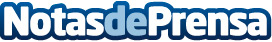 Nuevo método de grabado en alianzasLa joyería online RubiBasic ofrece una nueva forma de joyas. Una nueva forma de casarse. Se trata de una nueva forma de alianzas para bodas en que el grabado no serà un simple y típico grabado.Datos de contacto:sanru mumarcomunicación onlineNota de prensa publicada en: https://www.notasdeprensa.es/nuevo-metodo-de-grabado-en-alianzas Categorias: Moda Celebraciones http://www.notasdeprensa.es